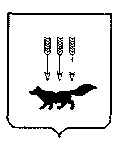 ПОСТАНОВЛЕНИЕАДМИНИСТРАЦИИ городского округа САРАНСКот   «    20   »    сентября     2019 г.                                                   			№ 1684Об утверждении документации по внесению изменений в документацию по планировке территории, ограниченной ул. Пролетарская, ул. Васенко,                 ул. Титова (в районе промышленной зоны) г. Саранска, включая проект межевания, в части изменения планировки территории (проект межевания территории) земельного участка с кадастровым номером 13:23:0905128:36 с целью его перераспределения 	В соответствии с Федеральным законом от 6 октября 2003 года  № 131-ФЗ  «Об общих принципах организации местного самоуправления в Российской Федерации», статьями 45, 46 Градостроительного кодекса Российской Федерации, постановлением Администрации городского округа Саранск от 4 октября 2013 года № 2654 «Об утверждении документации по планировке территории, ограниченной                                 ул. Пролетарская, ул. Васенко, ул. Титова (в районе промышленной зоны) г. Саранска, включая проект межевания» (с изменениями, внесенными постановлениями Администрации городского округа Саранск от 7 сентября 2018 года № 2089, от                    7 сентября 2018 года № 2090, от 8 февраля 2019 года № 273, от 10 июня 2019 года                    № 1082, от 5 июля 2019 года № 1248, от 30 июля 2019 года № 1392), постановлением Администрации городского округа Саранск от 25 апреля 2019 года № 824 «О подготовке документации по внесению изменений в документацию по планировке территории, ограниченной ул. Пролетарская, ул. Васенко, ул. Титова (в районе промышленной зоны) г. Саранска, включая проект межевания, в части изменения планировки территории (проект межевания территории) земельного участка с кадастровым номером 13:23:0905128:36 с целью его перераспределения», постановлением Главы городского округа Саранск от 24 июля 2019 года № 406-ПГ «О вынесении на публичные слушания документации по внесению изменений в документацию по планировке территории, ограниченной ул. Пролетарская,                      ул. Васенко, ул. Титова (в районе промышленной зоны) г. Саранска, включая проект межевания, в части изменения планировки территории (проект межевания территории) земельного участка с кадастровым номером 13:23:0905128:36 с целью его перераспределения», с учетом протокола публичных слушаний по документации  по внесению изменений в документацию по планировке территории, ограниченной               ул. Пролетарская, ул. Васенко, ул. Титова (в районе промышленной зоны) г. Саранска, включая проект межевания, в части изменения планировки территории (проект межевания территории) земельного участка с кадастровым номером 13:23:0905128:36 с целью его перераспределения, проведенных 21 августа 2019 года, заключения о результатах публичных слушаний, опубликованного в газете «Вечерний Саранск» от 11 сентября 2019 года № 35 (1408), иных прилагаемых документов Администрация городского округа Саранск п о с т а н о в л я е т:     1. Утвердить документацию по внесению изменений в документацию по планировке территории, ограниченной ул. Пролетарская, ул. Васенко, ул. Титова (в районе промышленной зоны) г. Саранска, включая проект межевания, в части изменения планировки территории (проект межевания территории) земельного участка с кадастровым номером 13:23:0905128:36 с целью его перераспределения, согласно приложению к настоящему постановлению (заказчик – ООО «Визир-Сервис»).2. Контроль за исполнением настоящего постановления возложить                               на Заместителя Главы городского округа Саранск – Директора Департамента перспективного развития Администрации городского округа Саранск.       	3. Настоящее постановление вступает в силу со дня его официального опубликования. И. о. Главы  городского округа Саранск				                  И. Н. Бутяйкин                                 			     Приложение  к постановлению Администрации городского округа Саранск от «20» сентября 2019 г. № 1684Состав документации по внесению изменений в документацию по планировке территории, ограниченной ул. Пролетарская, ул. Васенко,  ул. Титова (в районе промышленной зоны) г. Саранска, включая проект межевания, в части изменения планировки территории (проект межевания территории) земельного участка с кадастровым номером 13:23:0905128:36 с целью его перераспределения   №п/пНаименование документа1.Пояснительная записка2.Графическая часть2.1.Основная часть проекта межевания территории:2.1.1.Схема расположения проектируемой территории в составе ранее разработанной документации по планировке территории М 1:80002.1.2.Чертеж межевания территории М 1:5002.2.Материалы по обоснованию проекта межевания территории:2.2.1.Чертеж границ существующих земельных участков. Чертеж местоположения существующих объектов капитального строительства.                  Чертеж границ зон с особыми условиями использования территории.            М 1:500.               